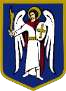 ДЕПУТАТКИЇВСЬКОЇ МІСЬКОЇ РАДИ IX СКЛИКАННЯ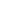 «	»	202   р.	№ 	В.о. директораКП "Київська міська лікарня ветеринарної медицини»Мазур Н.В. Депутатське звернення                                                                                                      щодо переміщення безпритульних собак за адресою: вул. Г. Андрющенка,  між буд. 4А, 4БШановна Наталіє Вікторівно!      До мене, як до депутата Київської міської ради, повторно звернулись мешканці багатоквартирного житлового будинку, який знаходиться за адресою: вул. Г. Андрющенка, буд. 4Б, корп. 34/14, з заявою щодо вирішення питання проживання великої кількості безпритульних собак в зеленій зоні між корп.14 буд. 4Б та будинками 4А, 4Б по вулиці Г. Андрющенка. За інформацією мешканців, протягом останніх декількох років між даними будинками невідомі особи, загородивши доступ мешканців до існуючої зеленої зони, організували розведення безпритульних собак. Процес годування та життєдіяльності собак супроводжується засміченням території, внаслідок чого утворилось стихійне сміттєзвалище, біля якого систематично перебувають особи без визначеного місця проживання, живуть гризуни.  Таким чином, незадовільний санітарно-епідеміологічний стан сприяє розповсюдженню гострих інфекційних хвороб, загостренню алергічних реакцій та хвороб дихальних шляхів серед населення. Крім того,  постійний гавкіт і вий собак вночі порушує спокій мешканців мікрорайону і негативно впливає на стан здоров’я громадян. Нагляд опікуном безпритульних собак здійснюється неналежним чином, адже за 2020 рік дані безпритульні собаки систематично нападали на мешканців мікрорайону. Так, в Національній поліції зафіксовано наступні повідомлення про факт нападу тварин: 12.06.2020, 02.09.2020, 05.10.2020 року. 02.10.2020 напад було здійснено на 3-х річну дитину. Як наслідок систематичних нападів собак, мешканці фактично позбавлені права вільно пересуватися територією мікрорайону. На фотографіях, що додаються, зафіксований факт безконтрольного виходу і перебування тварин за огородженою територією. Дана ситуація є вкрай небезпечною для життя та здоров’я мешканців, а також погіршує умови проживання населення, а отже потребує негайного вирішення. У зв'язку з вищенаведеним, з метою захисту прав та законних інтересів громадян та відновлення належного санітарно-епідеміологічного стану, враховуючи важливість та актуальність порушеного питання, керуючись ч. 4 ст. 12, ст. ст. 13, 14, 15, 17 Закону України «Про статус депутатів місцевих рад», прошу Вас провести обстеження санітарного стану місця проживання тварин з залученням представника мешканців Ісаєва А.В. (тел.: 066-348-44-10), за результатами якого вжити всіх необхідних заходів щодо усунення даної проблеми та переміщення безпритульних собак до відповідного спеціалізованого закладу.  	Про результати розгляду звернення прошу повідомити мене через систему електронного документообігу АСКОД у встановлений законодавством строк.Копію відповіді прошу надіслати громадянину Ісаєву А.В. на електронну адресу: isaev_andrey@ukr.net.Додатки: Фотографії стану місця проживання безпритульних собак на території зеленої зони між корп.14 буд. 4Б та будинками 4А, 4Б по вулиці Г. Андрющенка.З повагою,депутат Київради                                                                      О.Я. Бродський Вик. Шевченко Альона 0992371716